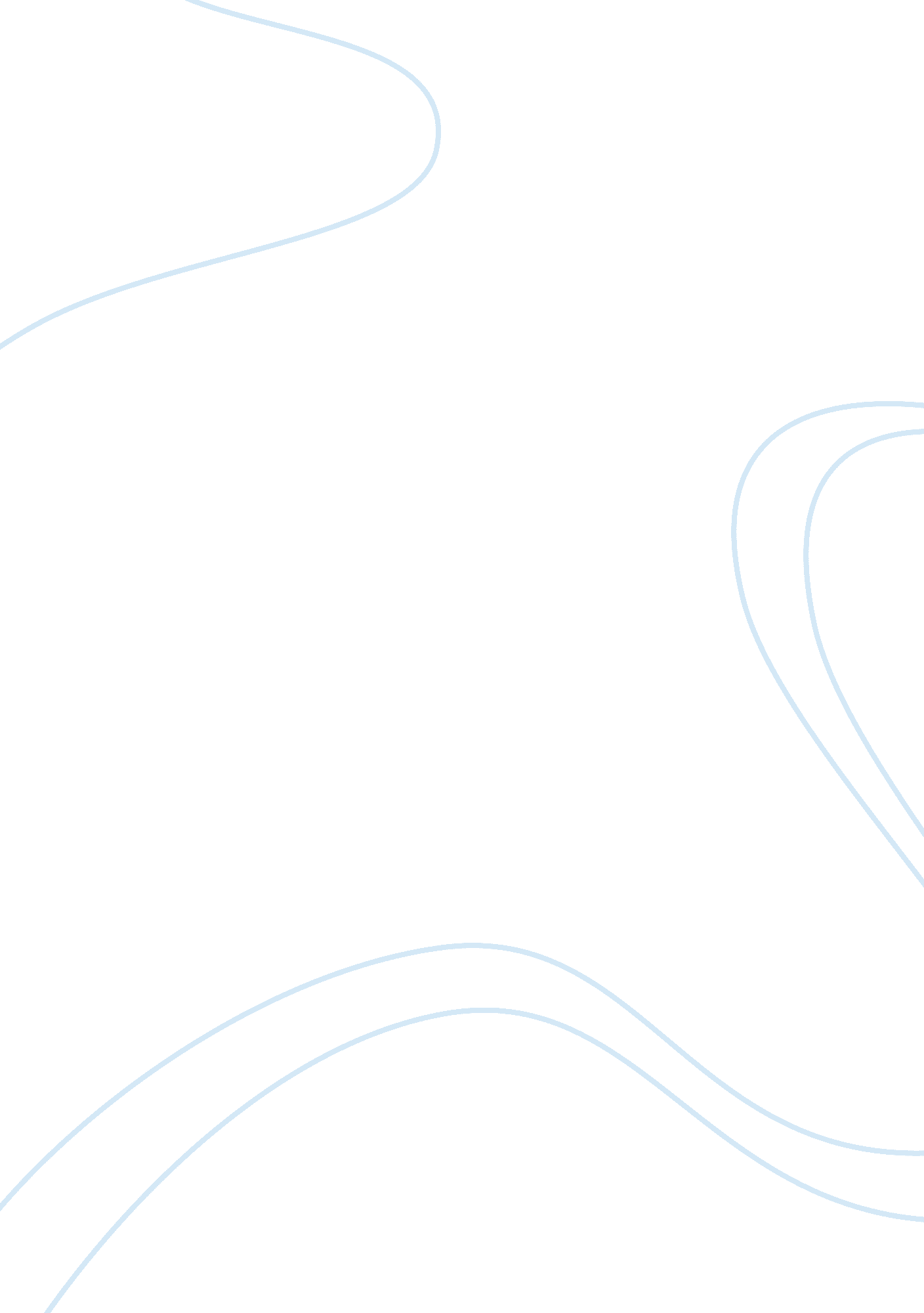 An evaluation of the macbook pro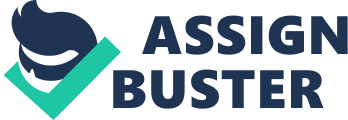 This paper would function as an evaluation of arguably the best product Apple has to offer, the MacBook Pro. This particular product had made a large impact in the market and has set and broken sales record since its release. The ever rising popularity of the MacBook Pro is the main reason why there is a need to evaluate the product. Its popularity among aficionados of top-of-the-line laptops begs the question “ why? ” The aim of this paper is to evaluate the claim that the MacBook Pro is one of the best laptop in the market. There will be three criteria for this evaluation of the MacBook Pro: performance, user-friendliness, and cost. This evaluation will not bore the readers with numbers that requires calculations of the specifications that could bore the reader. It is typical for evaluations of products such as the MacBook Pro to throw in specifications that not everyone could understand. Those evaluations tend to offer information that can be found on the manual that goes along the product. Those evaluations also tend to be misleading and contradicting the main purpose of an evaluation, that is to guide consumers towards an uncomplicated understanding of the product. Performance Let us delve into the discussion of the specifications of the Macbook Pro considering how its features blend in together. The MacBook Pro is the considered by its admirers as the epitome of the simple logic that “ more is better. ” It has the hardware that makes it superior to other laptops in terms of memory and speed. The MacBook Pro also have a built in top-of-the-line computer processor by a popular processor company. The configuration of the MacBook Pro can support the heaviest (in terms of memory) applications. The graphics configuration of the MacBook Pro consists of one the fastest graphics hardware in the market. This makes the MacBook Pro very effective for gaming and watching videos. For consumers that need a good performing off-the-plug laptop, the MacBook Pro seems like a good investment. It is one of the laptops in the markets that could support the longest battery life. But more notable than that, it is one of the best laptops in terms of Wi-Fi connectivity. It has built-in features that make reception of Wi-Fi signals more efficient. User-friendliness Apple had developed for users of the MacBook Pro programs that are targeted to all kinds of users. There is also the very user-friendly feature called the sudden-motion sensor that prevents damage in case the MacBook Pro is dropped. The MacBook Pro comes with pre-installed applications that are useful to almost any kind of consumers ranging from gamers to CEOs. However, the MacBook Pro can be considered as not user-friendly if the user is unfamiliar with Apple’s initial products. Getting used to the Macbook Pro could take some time. Cost The cost is perhaps the one of the few drawbacks of the MacBook Pro. It is sold at a price of two, or even three decent laptops. In Apple’s website, the Macbook Pro’s starting price is $1999. The price could raise some eyebrows of the economical. But one should consider the inquiry: why settle for decent if one could get the best? After all, everything comes at with a price, especially the best things: like owning one of the best laptop in the market. Work Cited Apple. MacBook Pro. Retrieved 18 April 2008 MacBook Pro Mascari, Christopher. New Macbook Pro Review (Verdict: Penryn + LEDs = Efficiency). 28 February 2008. Retrieved 18 April 2008 http://gizmodo. com/362049/new-macbook-pro-review-verdict-penryn-%252B-leds--efficiency Technograph. 15 January 2008. MacBook Pro Review. Retrieved 18 April 2008 < http://technogra. ph/20080115/sections/reviews/macbook-pro-review/> 